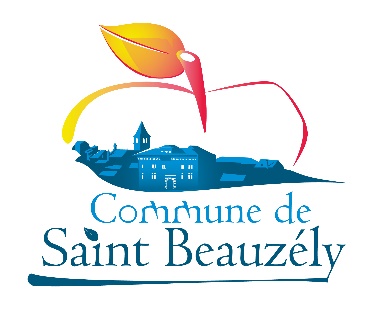 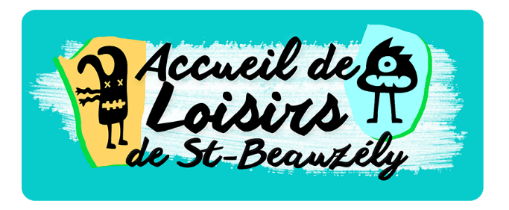 Fiche d’inscription Accueil de Loisirs des mercredis durant le temps scolaire.Je soussigné………………………….responsable légal, agissant en qualité de mère, père, tuteur (rayer la mention inutile)  de l’enfant.Autorise mon enfant à participer au centre de loisirs.Pour les ½ journées : Indiquez matin après-midi.Pique-niques fournis Les parents.SIGNATURE :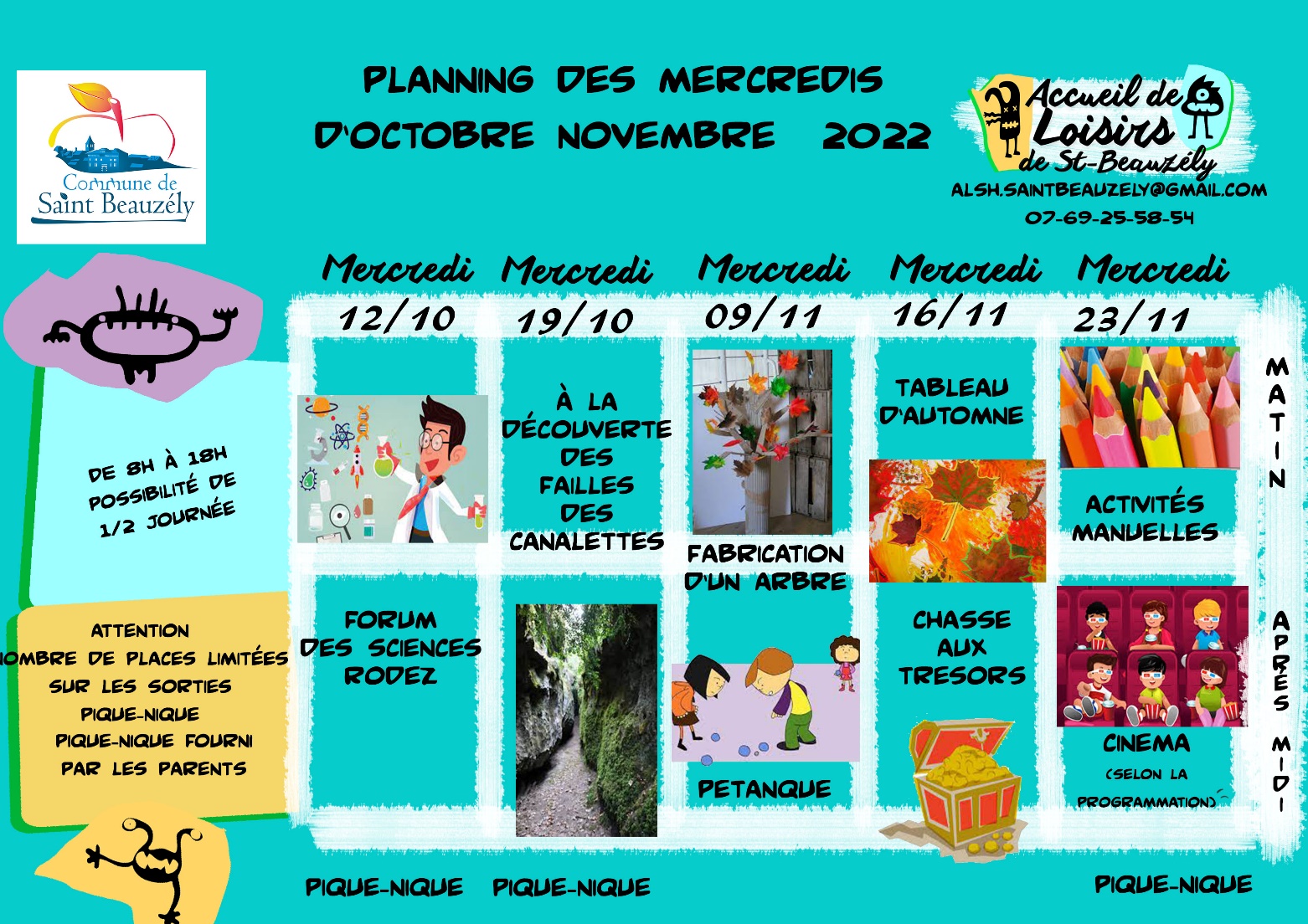 NOMPRENOMAGE ET DATE DE NAISSANCE½ Journée * journéerepasMercredi 12/10/2022Pique-niqueMercredi 19/10/2022Pique-niqueMercredi 0/11/2022Mercredi 16/11/2022Mercredi 23/11/2022Pique-nique 